Canadian Freight Index Highlights:Month-over-month: Volumes decreased 9 percent compared to January 2018.Year-over-year: Volumes increased 74 percent compared to February 2017.Highlights:Loads: February load volumes were the second highest since Loadlink began recording data.	Equipment: This is the lowest volume recorded since 2006. Truck-to-load ratio: Truckload capacity remained at less than one truck available for every load posted for February. It is the first time, since 2004, that two consecutive months have had the truck-to-load ratio fall below one.Cross-Border: Cross-border load postings accounted for 76 percent of the data submitted by Loadlink’s Canadian-based customers.Inbound cross border loads (from the United States to Canada) increased 82 percent and outbound loads (from Canada to the US) increased 92 percent year-over-year. Inbound cross border equipment decreased 34 percent and outbound equipment decreased 34 percent year-over-year.Cross Border Loads into Canada by Region of Destination:Ontario: 60 percentWestern: 21 percentQuebec: 18 percentAtlantic: 1 percentCross Border Equipment into Canada by Region of Destination:Ontario: 46 percentWestern: 30 percentQuebec: 20 percentAtlantic: 4 percentIntra-Canada: Postings accounted for 22 percent of the data submitted by Loadlink’s Canadian-based customers.Loads within Canada:Equipment Breakdown: The top equipment postings were Dry Vans 52 percent, Reefers 22 percent, Flatbed 18 percent, and Other 8 percent.TransCore Canadian Spot Market Freight Index 2012-2018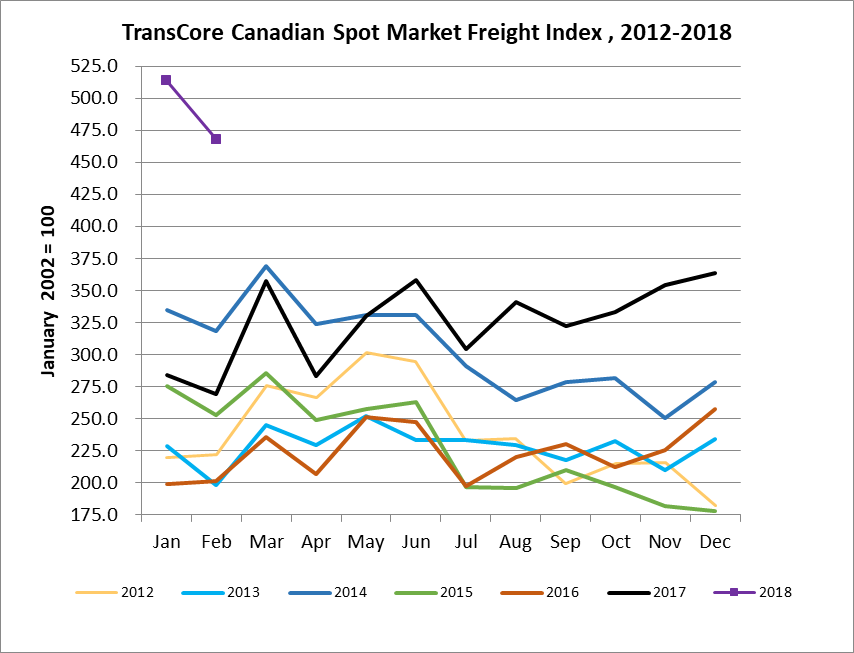 TransCore Canadian Spot Market Truck Index 2012-2018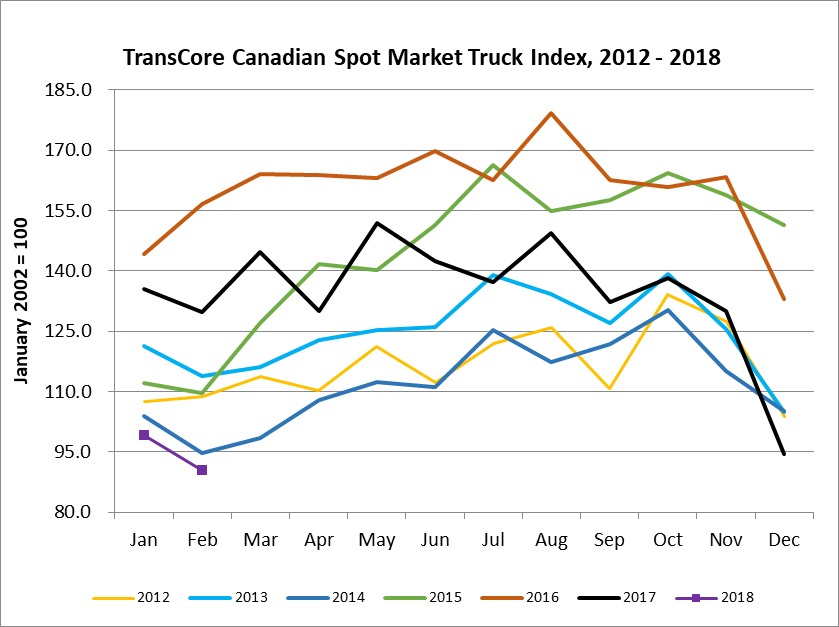 By Region of Origin Western: 48 percentOntario: 31 percentQuebec: 18 percentAtlantic: 3 percentBy Region of DestinationWestern: 40 percentOntario: 34 percentQuebec: 22 percent Atlantic: 4 percent2012201320142015201620172018Percent Change Y-O-YPercent Change M-O-MJan22022833527519928451481%41%Feb22219831825320126946874%-9%Mar276245369285236357Apr266229324249207283May301252331258252330Jun295234331263247358Jul233233291197197304Aug235229264196220341Sep200218279210231322Oct215232282197213333Nov215210251182226354Dec1822342781782583642012201320142015201620172018Percent Change Y-O-YPercent Change M-O-MJan10712110411214413699-27%5%Feb1091149511015713090-30%-9%Mar11411699127164145Apr110123108142164130May121125112140163152Jun112126111151170142Jul122139125166162137Aug126134117155179149Sep111127122158163132Oct134139130164161138Nov127125115159163130Dec10410510515113395